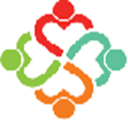 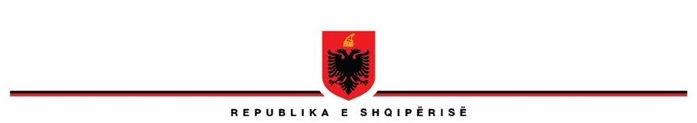   FONDI I SIGURIMIT TË DETYRUESHËM TË KUJDESIT SHËNDETËSORDREJTORIA E SHËRBIMEVE MBËSHTETËSENr. ______ Prot.                                                                     	                Tiranë, më ___.___. 2023N J O F T I M  P Ë R  V E N D  T Ë  L I R Ë  P U N EFondi i Sigurimit të Detyrueshëm të Kujdesit Shëndetësor shpall vend të lirë pune për:1 (një) Specialist fusha e mjekësisë në Sektorin e Kujdesit Parësor dhe Spitalor, pranë Drejtorisë Rajonale të Fondit të Sigurimit të Detyrueshëm të Kujdesit Shëndetësor Dibër.Kandidatët duhet të plotësojnë këto kushte:Të jetë shtetas shqiptar;Të ketë zotësi të plotë për të vepruar;Të përmbushë kërkesat ligjore për nivelin arsimor dhe të zotërojë aftësitë e nevojshme profesionale për vendin përkatës të punës;Të jetë në kushte shëndetësore të mira për të kryer detyrat përkatëse;Të mos jetë dënuar për vepra penale dhe të mos ketë proces në prokurori apo gjykatë;Të mos jetë pushuar më parë nga administrata e FSDKSH-së apo Shërbimi Civil për thyrje të disiplinës a shkelje të tjera serioze;Të ketë mbaruar Fakultetin e Mjekësisë;Të jetë i pajisur me lejen e ushtrimit të profesionit;Zotërimi i gjuhëve të huaja do të jetë avantazh;Nota mesatare do të jetë avantazh; Aftësi komunikuese dhe pune në grup;Të zotërojë kompjuterin;Të interesuarit duhet të paraqesin dokumentat pranë Fondit, brenda datës 17.09.2023, si më poshtë;Kërkesë me shkrim për t’u punësuar;Jetëshkrimi i plotësuar (CV);Diplomë  (për diplomat e marra jashtë Republikës së Shqipërisë të përcillet njehsimi nga Ministria e Arsimit);Diplomë Master;Listë notash;Çertifikatë për gjuhët e huaja apo kualifikime të ndryshme;Referencë pune nga vendi ose vendet e punës ku ka punuar;Librezën e Punës ose (fotokopje të noterizuar) që vërtetojnë eksperiencën në punë;Çertifikatë Kompjuteri;Çertifikatë familjare;Fotokopje e kartës së  identitetit (ID);Dëshmi penaliteti ( të datojë brenda 3 muajve të fundit);Raport mjekësor për aftësi në punë (të datojë brenda 3 muajve të fundit);Të gjitha dokumentat duhet të jenë origjinale ose fotokopje të noterizuara. Dokumentat të dorëzohen në zarf të mbyllur, i cili protokollohet.Adresa:Drejtoria Rajonale e Fondit të Sigurimit të Detyrueshëm të Kujdesit Shëndetësor Dibër,  Rr. “Abdyl Frashëri”, Tel. +35521822298, e-mail: diber@drfsdksh.gov.al